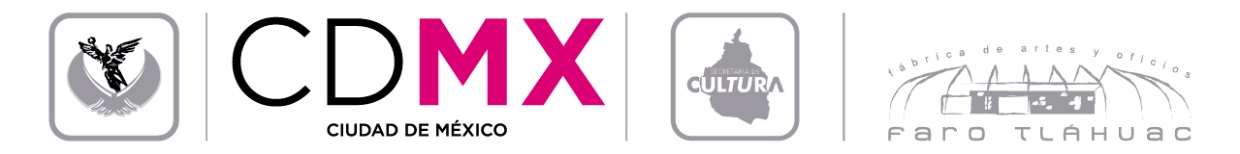 FÁBRICA DE ARTES Y OFICIOS FARO TLÁHUAC Coordinación de Servicios Educativos y Talleres HORARIOS DE TALLERES TRIMESTRE 2017 – II (Del 30 de Mayo al 26 de Agosto)ALUMNOS:TALLERTALLERISTADÍA Y HORAEDADMÍNIMAESPACIODanza Contemporánea PrincipianteSusana Mayén RamosMartes17:00 – 19:00 hrs.15 añosCarpa Escenario1Andrés Urbano Andrea M182Bonilla García Alicia M203Bonilla Reynoso Tania DenisseM244Cabral Correa Connie Kate M165Campos Saénz Beatriz Elizabeth M526Carretero Flores Frida M177Castro Ortega DanielaM218Correa Consuelo Juno Iris M409Hernández Ortiz María ElenaM5210Lozada Banda AideM3811Luna Pérez Flor AtziriM2112Martínez Hernández Estefanía Yamile M1513Martínez Villa Emma KarlaM1914Mendoza Hernández Enrique H4115Mendoza Villegas Erika NayeliM2816Miranda Gaña Larissa MeritxellM2017Moreno Aguiñiga Sharon AnaitaM1518Moreno Xochicali Sabina FernandaM1919Ramírez García Diana Isabel M1920Ramírez Martínez Cristina Viridiana M2421Rivas Reyes Samantha Jazmín M2322Sánchez Hernández María del SocorroM4123Sandoval Guerra Dolores M4624Urbina Avilés DanielH3325Valentín Alonso Dulce Edith M19